FAMOUS AUTHORS:  THE BRONTE SISTERSWRITING PROMPTSInstructions:  Below you will find writing prompts based on the video you watched.  Only #6 requires any outside materials.   Write everything you know about each prompt!  Unless you write very small, I probably haven’t given you enough room; therefore, feel free to add space as needed. Poor Bramwell:   All those girls and just one bathroom.  Give info about the Bronte family (names/birth order/years etc)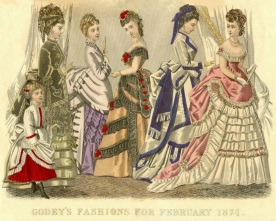 When I grow up, I want to marry a preacher!  Tell a bit about Dad and Mom Bronte.Is this school or prison?DUMB THINGS THAT WOMEN DO TO MESS UP THEIR LIVES:   Lessons from the Bronte SistersFall in love with a married manIsolation…Really Em? Animals, family, and Moors?Simple Economics:  Putting all your financial eggs in one basket-not a good idea. (Hint:  school) Bad boys aren’t good heroes:  You aren’t doing your brother any favors.Imaginary world is cool, but there’s a real world out there and dying is no way to live in it!   The Great Exhibition of 1851:     Wait a minute:  Didn’t I see that at Disney World? Charlotte, dear, you aren’t getting any younger.  How many times does a man have to ask and besides, marriage has some great benefits!AND THE NOT SO DUMB: Thanks, girls, for not settling for society’s image of womanhood!